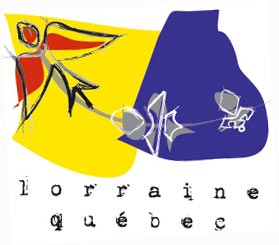 DICTÉE FRANCOPHONE SCOLAIRE 2023
- Fédération FRANCE-QUEBEC / francophonie  - 24 mars 2023 -FORMULAIRE D’INSCRIPTION ÉTABLISSEMENT SCOLAIRE
(date limite : le 12 mars 2023)Tous les renseignements nous sont indispensables : merci de vos réponses complètes !
Saisie automatique à partir de la 1ère case grisée - Tapez <TAB> pour passer à la suivante.
La typographie et la longueur des champs sont automatiquement adaptées à chaque saisie.1- Etablissement : Nom complet :      	Adresse complète :      	Code postal :                         Commune :      	Numéro de téléphone de l’établissement :      			Adresse internet de l’établissement :      2- Participants scolaires concernés le vendredi 24 mars 2023
				 niveau 1 (CE2) 		Nb de classe(s) :       	Nb total d’élèves prévus :      
	 niveau 2 (CM-6e) 		Nb de classe(s) :      	Nb total d’élèves prévus :      
	 niveau 3 (5 e-4 e-3 e) 	Nb de classe(s) :      	Nb total d’élèves prévus :      
	 niveau 4 (2de-1ère-T) 	Nb de classe(s) :       	Nb total d’élèves prévus :      3- Personne référente : NOM :      		Prénom :      	Fonction dans l’établissement :      	N° tél personnel :      			ou N° portable personnel :      Adresse internet personnelle :      4- Informations complémentaires éventuelles :      A retourner à Lorraine-Québec par courriel à dictees.lqc@orange.fravec CC systématique à gerardbourdon01@gmail.com et à jlcronne@gmail.com